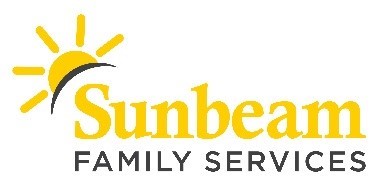 FOR IMMEDIATE RELEASE:April 10, 2020CONTACT:  Anne PetersMarketing and Communications Managerapeters@sunbeamfamilyservices.org(580) 231-1044 (c)Angie DossChief External Relations Officer
adoss@sunbeamfamilyservices.org
(619) 347-4057 (c)Sunbeam Provides Essential Services During COVID-19
Support Needed to Meet $20,000 Donation Match to Support Oklahoma Seniors
(OKLAHOMA CITY) – As the COVID-19 pandemic spreads across Oklahoma, Sunbeam Family Services continues providing essential services to seniors experiencing homelessness through the Emergency Senior Shelter“We have enhanced safety procedures and implemented a quarantine protocol for new residents to preserve everyone’s health,” said Sarah Rahhal, LCSW, chief executive officer of Sunbeam Family Services. “We are committed to helping seniors experiencing homelessness find permanent housing and providing them the resources they need to thrive.”Through April 15, donations made to Senior Services, which includes the Emergency Senior Shelter, will be matched, dollar-for-dollar, up to $20,000. This match is made possible thanks to the Anderson Charitable Foundation.“Please help us meet our match to continue providing essential services to Oklahoma seniors,” said Rahhal.  “Our work together is far too important to stop during this time.”Since 2001, the holistic efforts of the Senior Shelter have resulted in a 94 percent success rate in helping seniors find permanent homes. After departure from the Shelter, staff develop an aftercare plan providing key steps for residents to maintain this success rate.To make a donation to help Oklahoma seniors, visit sunbeamfamilyservices.org or call (405) 609-2311.Established in 1907, Sunbeam is Oklahoma’s longest-serving social service agency. Each year, Sunbeam helps more than 10,500 Central Oklahomans with life-changing services through its robust Early Childhood Education program, long-standing Foster Care program, compassionate Counseling program, and multifaceted Senior Services program. ###About Sunbeam Family ServicesFounded in 1907, Sunbeam Family Services is one of Oklahoma’s longest serving nonprofits and is one of the original United Way of Central Oklahoma Community partners.  Sunbeam’s mission is to provide help, hope and the opportunity to succeed through Early Childhood, Counseling, Foster Care and Senior Services. To learn more, call 405-528-7721, visit sunbeamfamilyservices.org, or join the conversation on Facebook, Twitter and Instagram. 